5. Medication 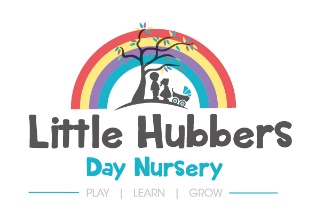 At Little Hubbers we promote the good health of children attending nursery and take necessary steps to prevent the spread of infection (see sickness and illness policy). If a child requires medicine we will obtain information about the child’s needs for this, and will ensure this information is kept up to date. We follow strict guidelines when dealing with medication of any kind in the nursery and these are set out below. The nursery WILL NOT administer any medication unless prior written consent is given for each and every medicine.IllnessIf any child is brought to the nursery in a condition in which he/she may require medication sometime during the day, the Nursery Manager will decide if the child is fit to be left at the nursery.For information on infection control and infectious diseases visit the Public Health England website and view their document titled ‘Health protection in schools and other childcare facilities’.If the child is deemed well enough to stay at the setting, the parent/ carer must be asked if any kind of medication has already been given, at what time and in what dosage and this will be recorded.Medication in the Nursery Setting - General GuidanceBefore administering medication to any child we will require written agreement from the parentsThis agreement (usually a Medication Form) should include;the child’s namethe name of the medicationthe required dose and agreed time of administrationClearly stated whether the medication is on-going or to be taken up until a particular datePossible side effects, and/or the information leaflet that is normally supplied by the manufacturer made availableMedication is only accepted in its original labelled container Where the medication is an adrenaline pen or inhaler (where there may be only occasional emergency use), it will have the expiry date of the medication recorded on the appropriate formFor non-prescription medication the nursery reserve the right to determine the number of days the medication will be given before requesting parents/ carers further input or the advice of a healthcare professional. This will be based upon the individual child and conditionIf at any time there is any doubt regarding the administration of medication to a child, practitioners will stop and check with the Nursery Manager before continuing.StorageAll medication will;Be stored in accordance with the manufacturer’s instructions on the container (e.g. cool dark place, refrigerated)Be stored in a closed boxBe kept out of the reach of childrenBe in their original containersHave labels which are legible and in EnglishBe clearly marked with child’s name and date of birthEmergency medication, such as inhalers and Adrenaline (EpiPens), will be within easy reach of staff in case of an immediate need, but will remain out of children’s reachAny ‘stored’ medication such as Nursery stock of Paracetamol or a child’s inhaler, will be regularly checked to ensure the product is still within its expiry and therefore suitable for use. Medication Prescribed by a Doctor, Dentist, Nurse or Pharmacist(Medicines containing aspirin will only be given if prescribed by a doctor)Prescription only medicine will be given when prescribed by the above and only for the person named on the dispensing label on the bottle/container for the dosage statedMedicines must be in their original containers For all medication the parent/carer must give prior written permission for the administration of each and every medication. Written permission will be accepted once for a whole course of medication or for the ongoing use of a particular medication required for long term useThe parent/ carer will complete the relevant form to enable the nursery to administer the medication(s) required. The form will include;Child’s name, date of birth Name and strength of medicationDoseAny additional requirements (such as to be taken with food)Expiry date whenever possibleDispensing date The written permission is only acceptable for the medication listed and cannot be used for similar types of medication, e.g. if the course of antibiotics changesParents must notify the nursery IMMEDIATELY if the child’s circumstances change, e.g. a dose has been given at home, or a change in strength/dose needs to be givenAny change in the details listed above must be recorded on a new form with counter signature from parent / carerThe nursery will only administer as per the information listed on the formAt each visit the child’s parent/ carer will be asked if there have been any changes to the requirements stated on the form. If there have been changes, a new form must be completed and counter signed by parent/ carerWhen the child is picked up from the setting, the parent/ carer must be given an update as to the times and dosage given throughout the day. The parent’s signature must be obtained confirming this information has been givenAt the time of administering the medicine, a senior member of staff will ask the child to take the medicine, or offer it in a manner acceptable to the child at the prescribed time and in the prescribed formN.B. It is important to note that staff working with children are not legally obliged to administer medicationIf the child refuses to take the appropriate medication a note will be made on the form. Where medication is “essential” or may have side effects, discussion with the parent will take place to establish the appropriate response. This will be documented on the form accordingly.Non-prescription Medication (also known as over the counter medicine)If any child is brought to the nursery in a condition in which he/she may require medication sometime during the day, the manager will decide if the child is fit to be left at the nurseryThe nursery will not administer any non-prescription medicationFor all medication the parent/carer must give prior written permission for the administration of each and every medicationMedicines must be in their original containers and named.This also applies to non-prescription creams or ointments for skin conditions e.g. SudocremThe parent / carer will complete the relevant form to enable the nursery to administer the medication(s) required. The form will include:Child’s name and date of birth Name and strength of medicationDoseAny additional requirements (such as to be taken with food)Expiry date whenever possibleLength of treatment (will not be exceeded) The written permission is only acceptable for the medication listed and cannot be used for similar types of medicationParents must notify the nursery IMMEDIATELY if the child’s circumstances change, e.g. a dose has been given at home, or a change in strength/dose needs to be givenAny significant changes in the details listed above must be recorded on a new form and countersigned by the parent/ carerThe nursery will only administer as per the information listed on the formAt each visit the child’s parent/carer will be asked if there have been any changes to the requirements stated on the form. If there have been changes, a new form must be completed and counter-signed by the parent/carerWhen the child is picked up from the setting, the parent / carer must be given an update as to the times and dosage given throughout the day. The parent’s signature must be obtained confirming this information has been givenAt the time of administering the medicine, a level 3 staff member will ask the child to take the medicine, or offer it in a manner acceptable to the child at the prescribed time and in the prescribed form. This will be witnessed by another staff member.Emergency MedicationAt new registration of a child to the setting, parents will be asked if they are happy to give consent to ‘emergency’ treatment being given. This would be only deemed necessary for specific circumstances. Parents/ carers will be asked to complete a form to give consent. This form will include:The circumstances in which ‘emergency’ medication will be given e.g. High temperature (above 38.0˚c)The specific medication (drug name) e.g. Paracetamol Dose to be administered will follow the guidance on the original container e.g. following age / dosage instructionsStatement that medication will only be given if the nursery is unable to contact the parentAn ‘emergency’ nursery stock of medication may be kept on siteStock medication will be kept in accordance with manufacturer’s instructions on the container (e.g. cool dark place, out of the reach of children)Stock will be checked at regular intervals by the designated trained first aider to ensure there is ample supply and is still within its expiry dateIf a child experiences symptoms of illness, attempts will be made to contact the child’s parents before administering ‘emergency’ medicationWhere parents cannot be contacted the Nursery Manager will take the decision as to whether the child is suitable to receive the ‘emergency’ medication based on the symptoms and medical history of the child given at registrationAdministering ‘emergency’ non-prescription medication will be a last resort and the nursery staff will use other methods first to try and alleviate the symptoms. The child will be closely monitored until the parents collect the child. Injections, Pessaries, SuppositoriesAs the administration of injections, pessaries and suppositories represents intrusive nursing, we will not administer these without appropriate medical training for every member of staff caring for this child. This training is specific for every child and not generic. The nursery will do all it can to make any reasonable adjustments including working with parents and other professionals to arrange for appropriate health officials to train staff in administering the medication.ImmunisationsIf your child has immunisations, we do require them to stay at home for 24 hours, this is to monitor your child in case they have any adverse reactions due to the immunisations. If your child is well enough after the 24 hours and don’t display any unwell symptoms, they are able to return back to the setting. AdministrationAs a general guideline before administering medication to a child the staff member should:Wash their handsEnsure a drink is available if appropriate (some medication can irritate and damage the throat and oesophagus if administered without a drink)Check the label on the medication: name of child, dose, route of administration (e.g. by mouth, into ear/eye, rubbed on the skin), any special instructions and expiry date and ensure this is the same information on the Medication FormIf there is any doubt about any procedure staff should not administer, but seek advice from parent/ carer or health professionalIf a child refuses the medication, they must not be forced. Staff can try to encourage them or perhaps get someone else to try. Under no circumstances should staff attempt to hide the medicine in food or drink, unless there in express written permission from parents to do so.Staff Fitness to Work & Staff MedicationAll nursery staff have a responsibility to work with children only where they are fit to do soStaff must not work with children if they are infectious or too unwell to meet children’s needs. This includes circumstances where medication taken by staff affects their ability to care for children, for example, where it makes a person drowsyIf staff members believe their condition, including any condition caused by taking medication, is affecting their ability to care for children they must inform their line manager immediatelyThe nursery manager / person’s line manager/registered provider will decide if a staff member is fit to work, including circumstances where other staff members notice changes in behaviour suggesting a person may be under the influence of medication. This decision will include any medical advice obtained by the individual or from an occupational health assessmentWhere staff may occasionally or regularly need medication, any such medication must be kept in the person’s locker/separate locked container in the staff room or nursery room. If the medication is required to be accessed in an emergency, such as an asthma inhaler, this should be easily accessible but safe from children In all cases medication must be stored out of reach of children. It must not be kept in the first aid box. It will be clearly labelled with the name of the member of staff.Medication ErrorsOccasionally mistakes may happen. In most cases, whether it is a missed dose or a medicine given in error there will be no harm done. It is important to be open and honest if errors occurParents should be contacted and the mistake explained to them:In the case of a missed dose, the dose may be able to given at a later time. The parent may be able to adviseWhere a dose has been given in error, it is important the child is monitored for any reactions and medical advice sought if there are concerns. It is important to inform the parent/ carer as this may happen after the child leaves the settingThe Nursery Manager will investigate all medication errors and put in preventative actions to ensure future errors do not occur.This policy was first introduced on                      Signed on behalf of the Nursery EYFS: 3.19, 3.44, 3.45, 3.46This policy has been reviewed on ?Signed on behalf of the Nursery